Supplementary informationGraphene-TLL-Cu2ONPs hybrid as Highly Efficient Catalyst for degradation of organic pollutansNoelia Losada-Garciaa, Jannier Carranzaa and Jose M. Palomo* aa Instituto de Catalisis y Petroleoquimica (ICP), CSIC, Marie Curie 2, 28049, Madrid, Spain. E-mail: josempalomo@icp.csic.esSynthesis of TLL-Cu2O hybrid0.9 mL of commercial (18 mg of protein) Thermomyces lanuginosus lipase (TLL) solution was added to 60 mL 0.1M of buffer sodium phosphate pH 7 in a 250 mL glass bottle containing a small magnetic bar stirrer. Then, 600 mg of Cu2SO4 x 5H2O (10 mg/ml) was added to the protein solution and it was maintained for 16 hours. After the first 30 min incubation, the solution turned cloudy (turquoise). After 16 h, 6 mL of NaBH4 (300 mg) aqueous solution (1.2 M) was added to the cloudy solution (in two times of 3 mL) obtaining a final concentration of 0.12 M of sodium borohydride in the mixture. The solution turned rapidly black and, the mixture was reduced during 30 min. After the incubation, the mixture was centrifuged at 8000 rpm for 5 min, (10 mL per falcon type tube). The generated pellet was re-suspended in 15 mL of water. It was centrifuged again at 8000 r.p.m for 5 min and the supernatant removed. The process was repeated twice more. Finally, the supernatant was removed and the pellet of each falcon was re-suspended in 2 mL of water, collected all solutions in a round-bottom flask, frozen with liquid nitrogen and lyophilized for 16 hours. After that, 150 mg of the so called TLL-Cu2O hybrid was obtained. 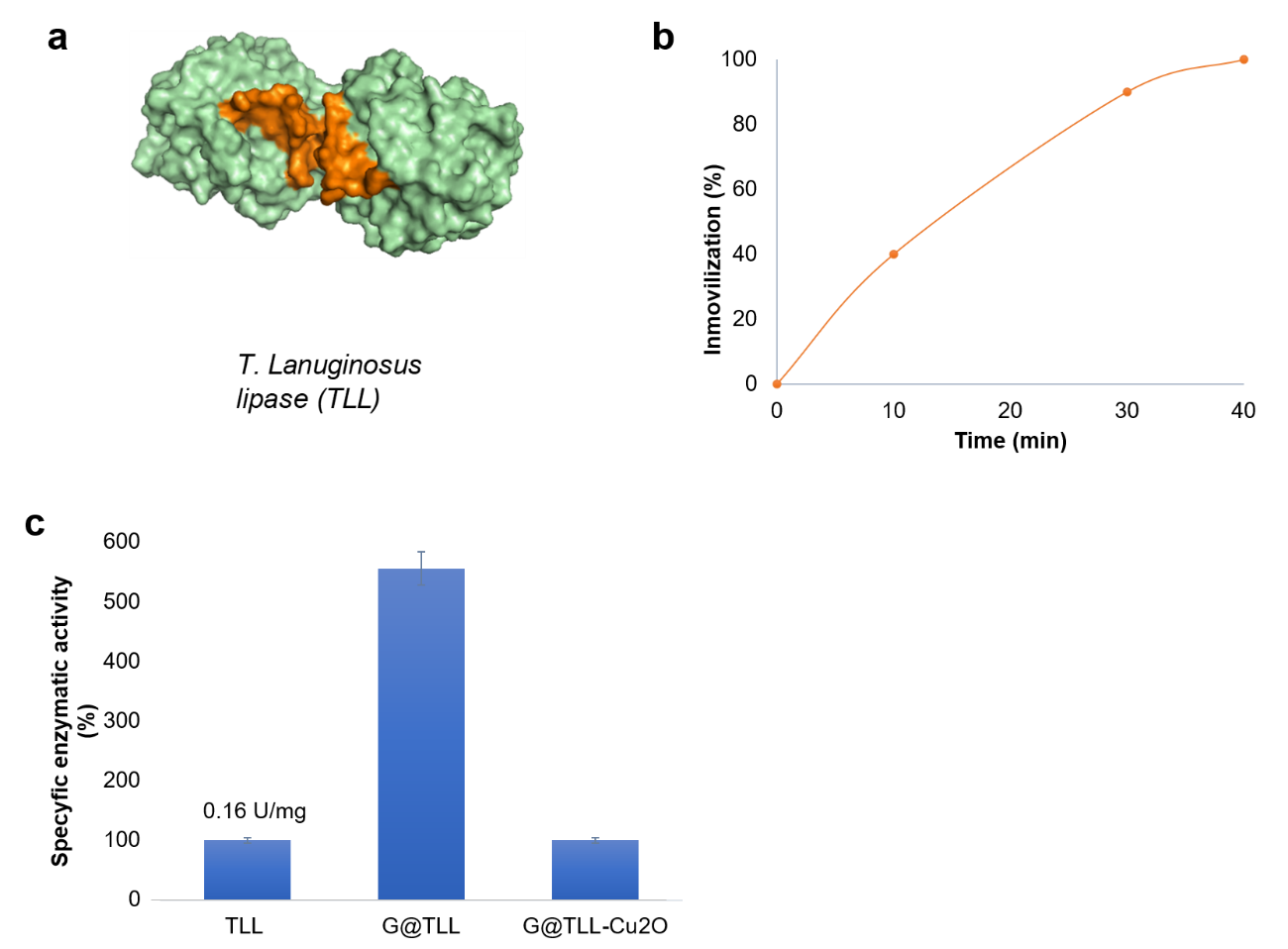 Figure S1. A) Three-dimensional Surface of dimer from TLL; B) Immobilization curve of G@TLL; C) Enzymatic activity.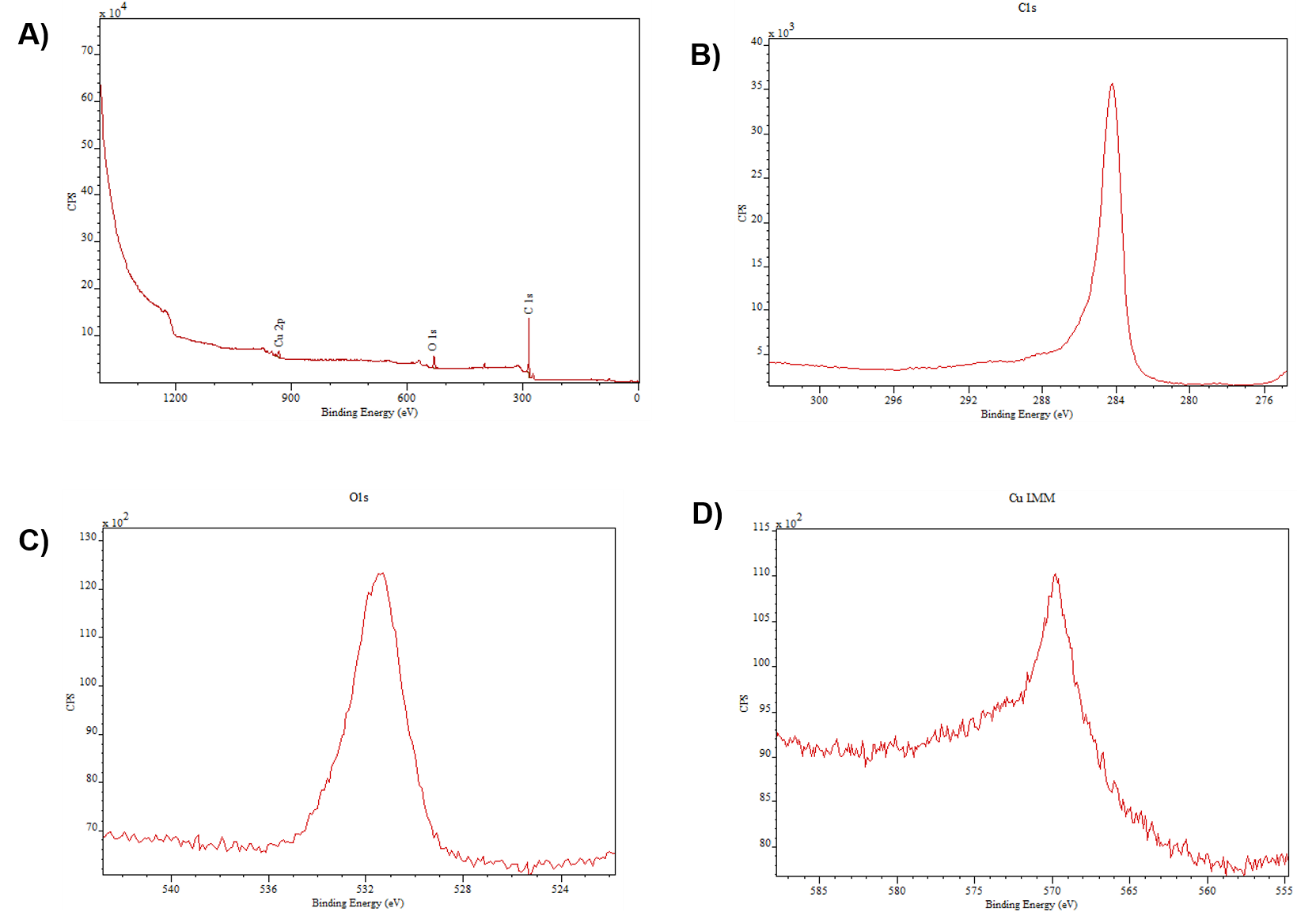 Figure S2. XPS analysis of G@TLL-Cu2O hybrid. A) XPS full spectrum. B) XPS spectrum of C1s, C) XPS spectrum of O1s. D) Cu LMM auger spectrum.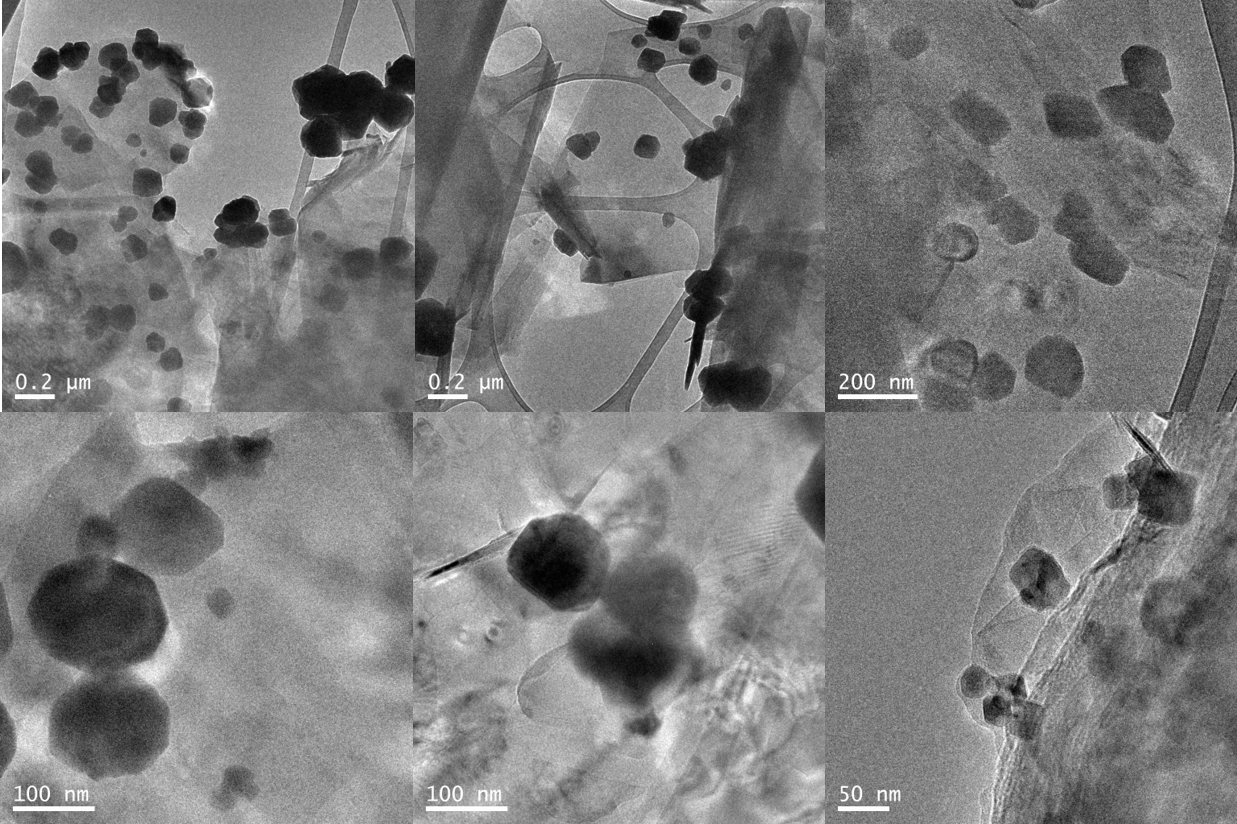 Figure S3. TEM images of G@TLL-Cu2O hybrid.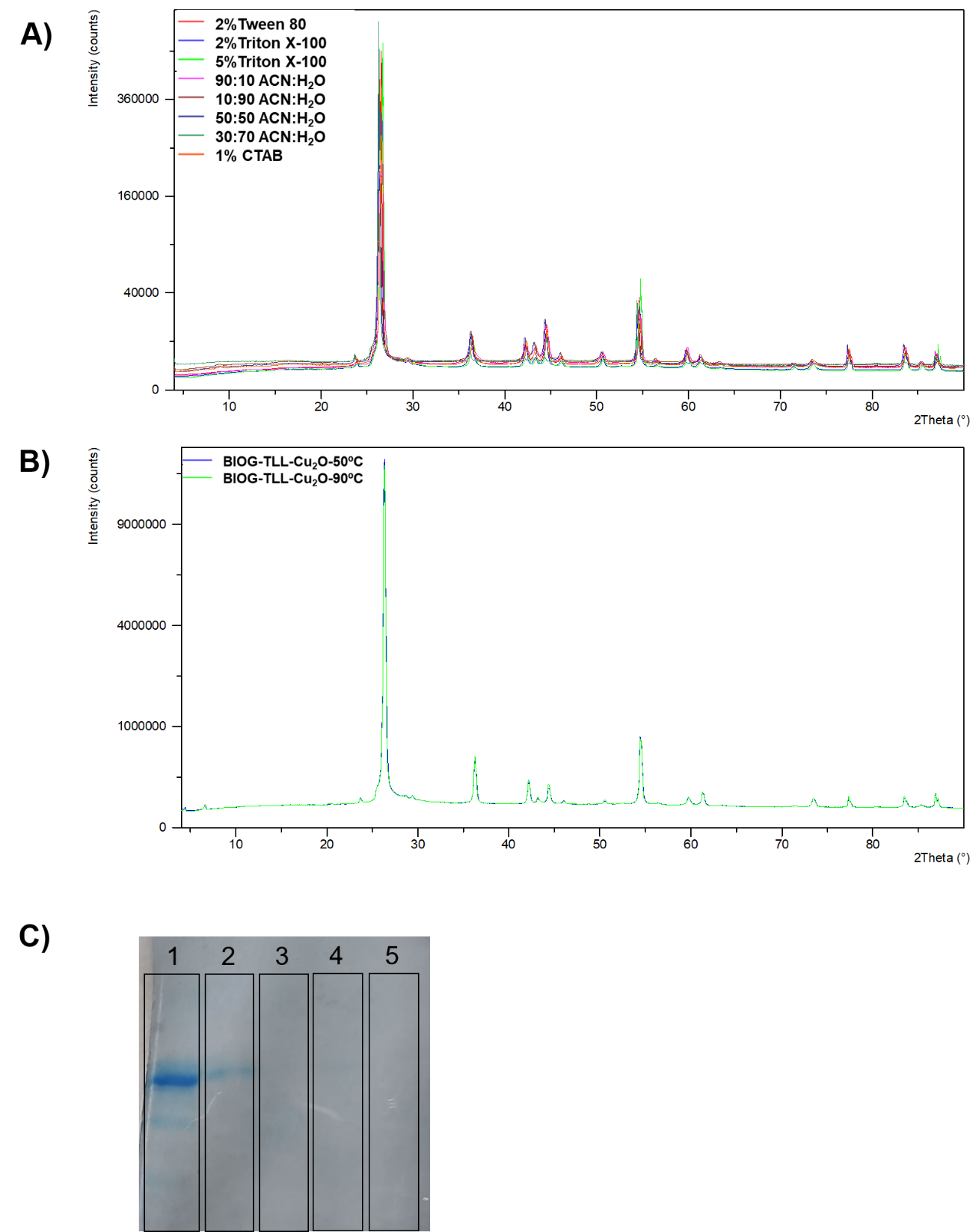 Figure S4. A) XRD spectra of the G@TLL-Cu2O hybrid incubated in different solvents and detergents; B) XRD spectra for G@TLL-Cu2O hybrid in SDS at 50 and 90 ºC; C) 1-TLL, 2- G@TLL, 3- G@TLL-Cu2O pre-treated with SDS at 90ºC, 4- G@TLL-Cu2O pre-treated with SDS at 50ºC, 5- G@TLL-Cu2O.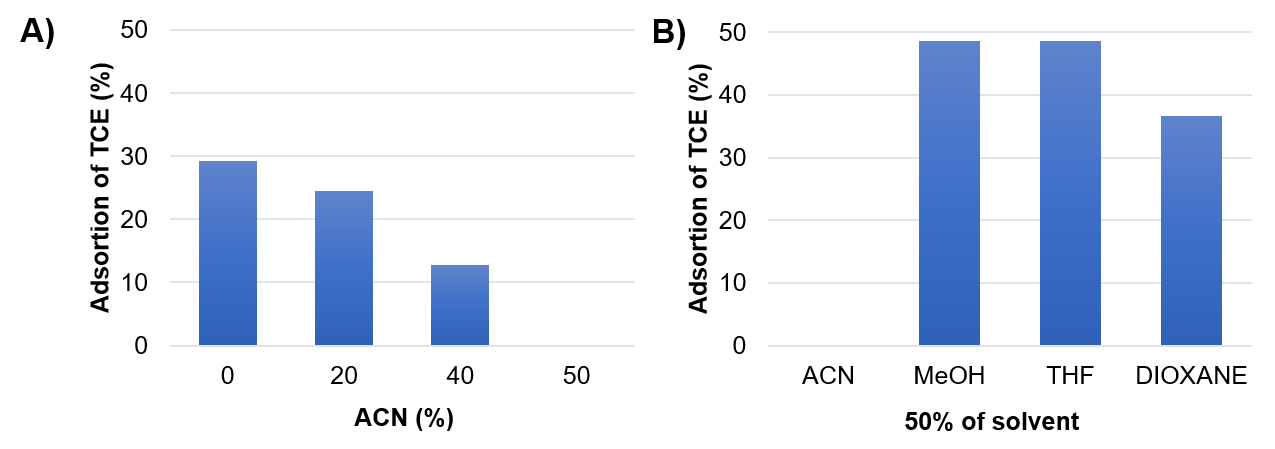 Figure S5. Study of adsorción of TCE to G@TLL in 1min. A) Differents concentrations of ACN; B) Differents solvents at 50:50 with water.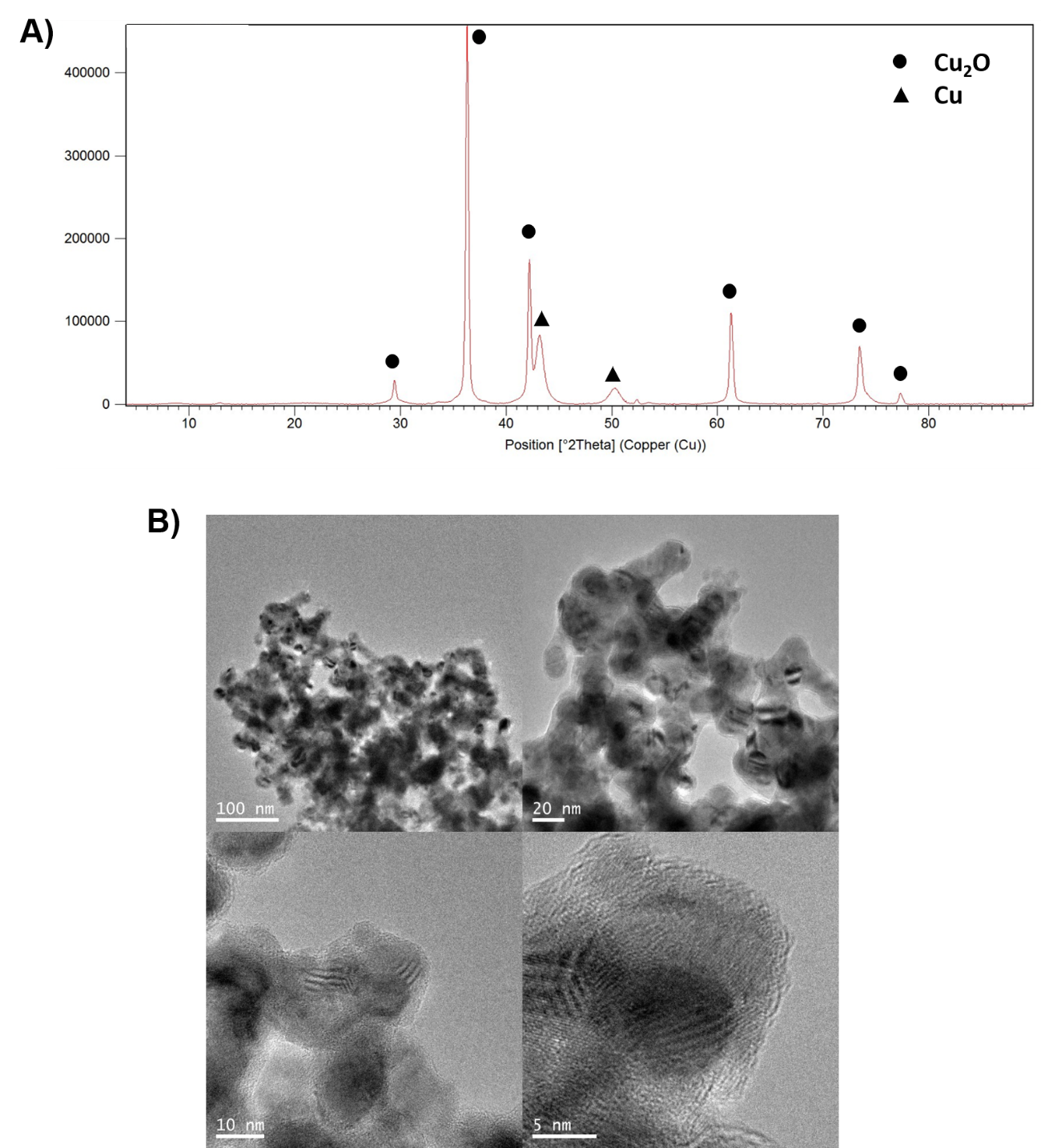 Figure S6. Characterization of TLL-Cu2O hybrid: A) XRD spectrum; B) TEM and HR-TEM images. 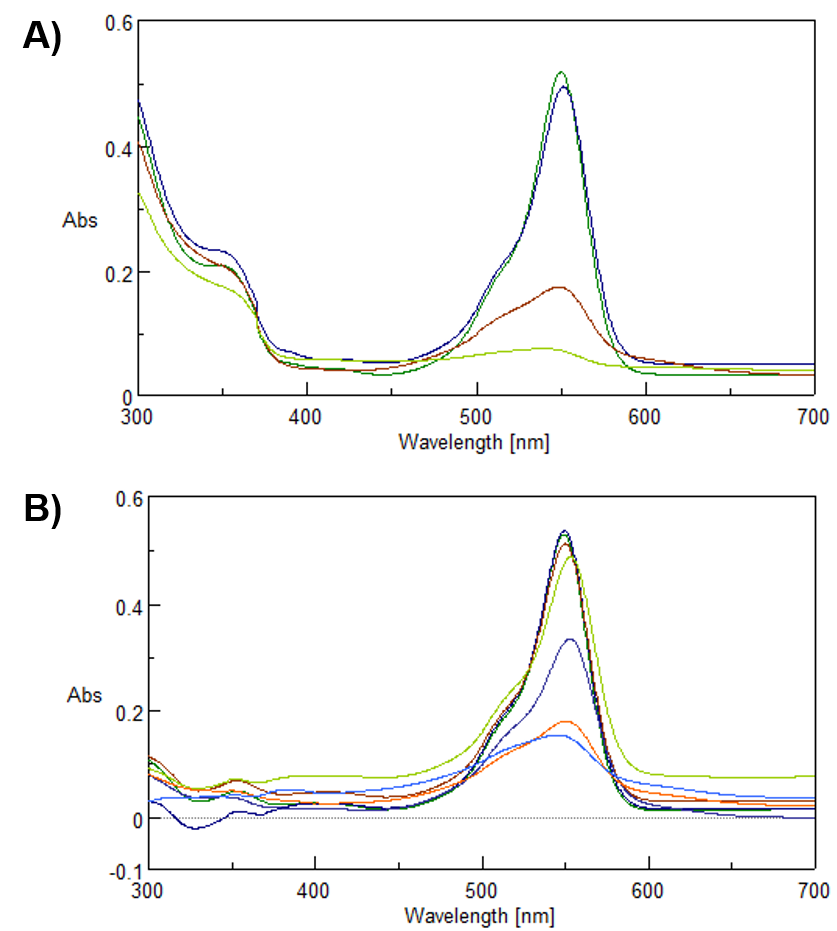 Figura S7. Effect of the amount of H2O2 with 5mg of G@TLL-Cu2O hybrid and 0.1mM of RhB: A) 250mM; B) 200mM.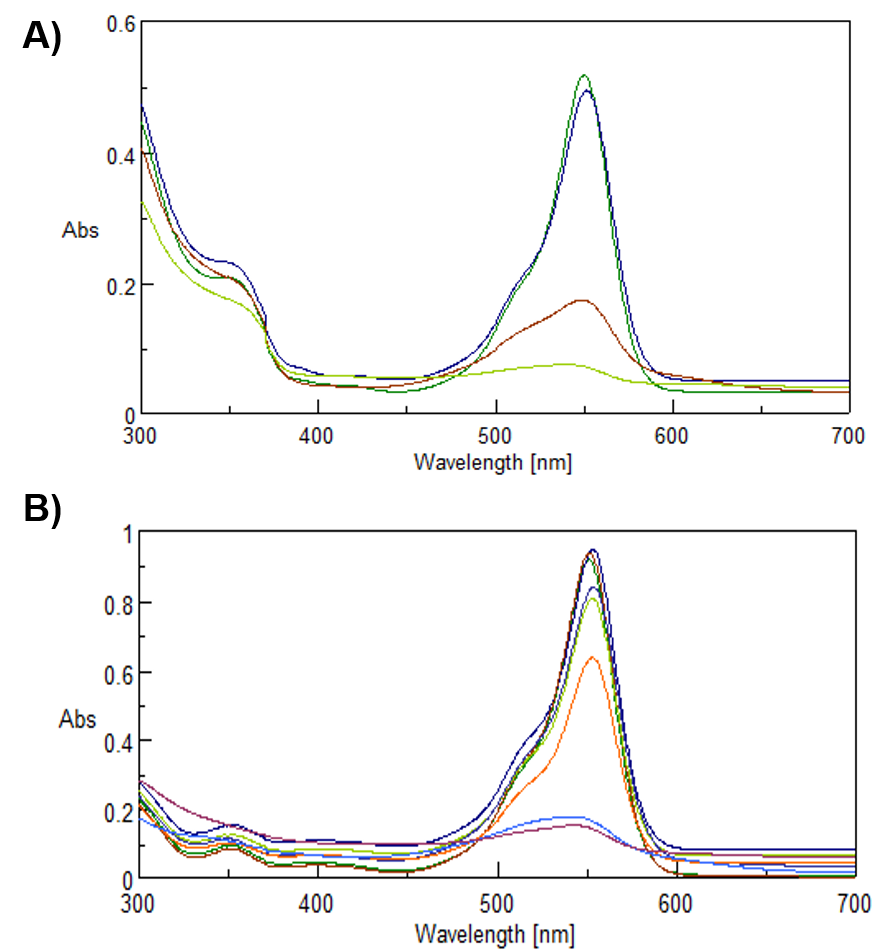 Figura S8. Effect of the amount of G@TLL-Cu2O hybrid with 250mM of H2O2 and 0.1mM of RhB: A) 5mg; B) 10mg.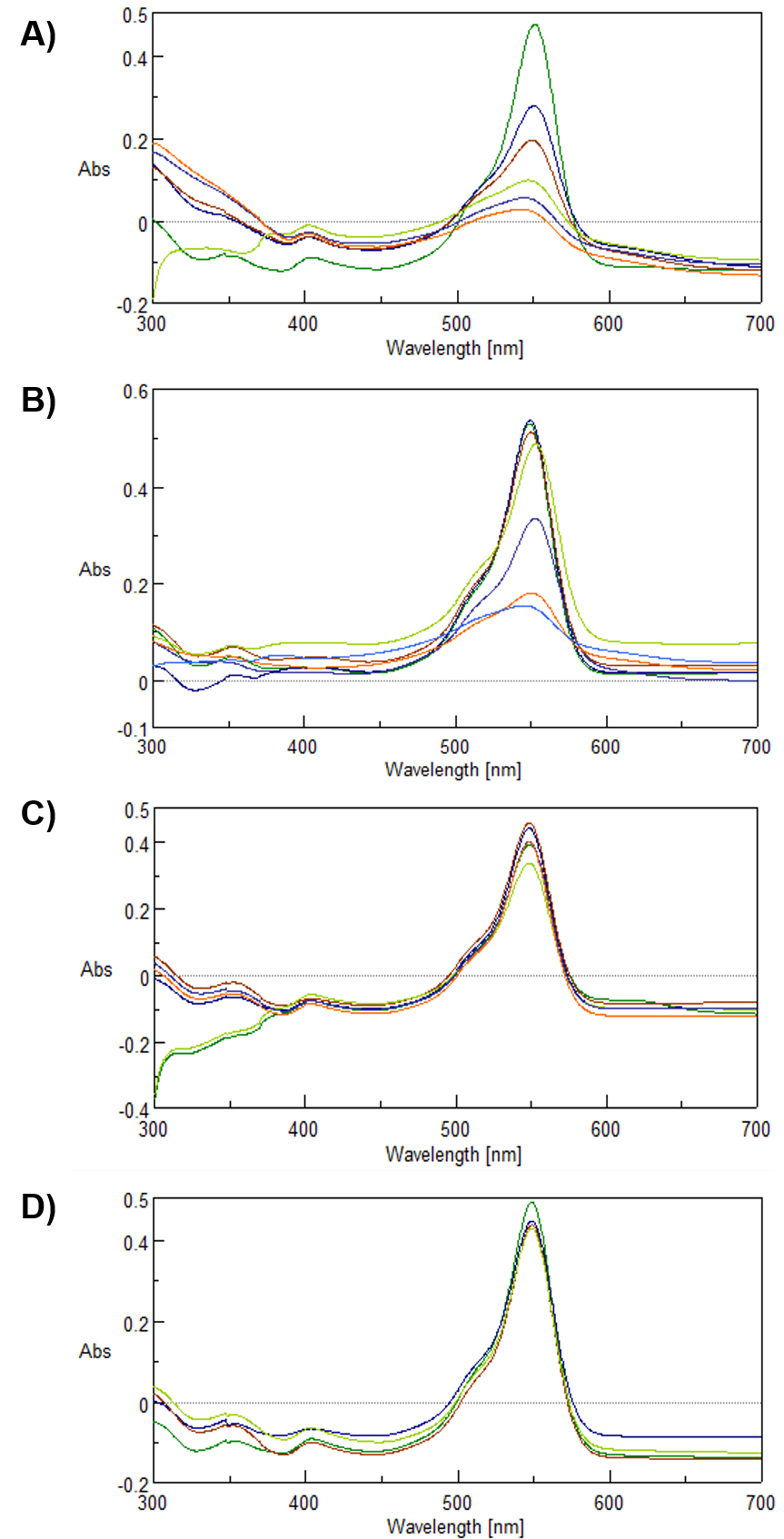 Figura S9. Effect of medium pH in the degradation of 0.1mM of RhB, conditions: 50:50 ACN:Buffer with 5mg of G@TLL-Cu2O hybrid and 250mM of H2O2: A) Buffer sodium acetate pH4; B) Distilled water; C) Buffer sodium phosphate pH7; D) Buffer sodium bicarbonate pH8.5.